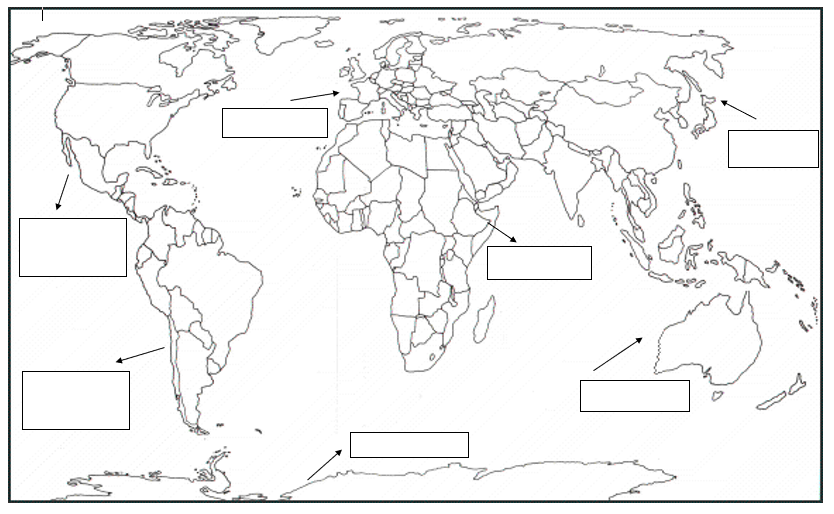 My Geography project The World and its Seven continents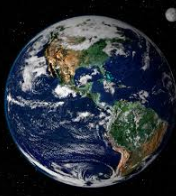 Take a look at the Earth from space using google Earth and zoom in on your area using your postcode.  https://www.google.com/earth/   https://www.youtube.com/watch?v=K6DSMZ8b3LE    7 continents songhttps://www.youtube.com/watch?v=dk8zDjQT0aE      A Youtube video about the continents.My planet is called _________________.There are ___________________ continents. England is in ______________________.  The other six continents are called: ____________________________________________________________________________________________________________________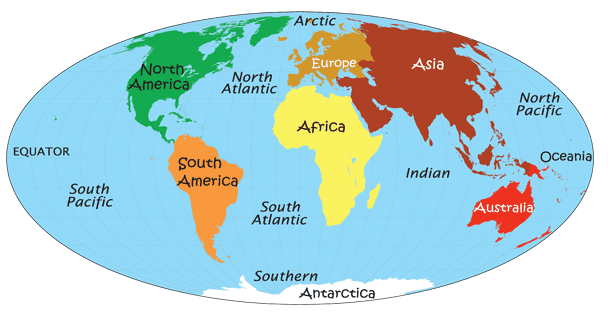 Go back to your world map and add the five oceans: Now go and research the world’s oceans and seas – you can use these websites:https://www.youtube.com/watch?v=j9elm85IBYA   children’s learning video.https://www.youtube.com/watch?v=qTgPgIc1PXg  More detailed exploration of the oceans.https://www.youtube.com/watch?v=X6BE4VcYngQ  A learning song about the oceans.One interesting fact I learned about an ocean was:__________________________________________________________________________________________________________________________________________________________Using the websites below find out an interesting fact about each of the continents and write it next to the image. Now choose a continent to research for your own project. Find out about:   Countries                           Climate (Weather)                       Clothing                           Animals                            Mountains, rivers, habitats                           Food                            Language                           Music                                        Dance                           ReligionAn excellent website which lets you listen to music from all over the world is         https://www.allaroundthisworld.com/listen/#.Xoqpo4hKjIWGood research sites are:https://www.dkfindout.com/uk/earth/continents/https://www.bbc.co.uk/teach/class-clips-video/geography-ks1-ks2-your-world/z67bmfr  BBC videos for children showing differences between continents.https://blog.ciat.cgiar.org/origin-of-crops/   Scroll down for an interactive world map showing which foods are grown in which countries and continents. https://www.bbc.co.uk/games/embed/education-ivor-pirate-rabbits?exitGameUrl=http%3A%2F%2Fbbc.co.uk%2Fbitesize%2Farticles%2Fz6vyf4jCBBC pirate bunnies game – explore the Earth, oceans and climates.https://www.youtube.com/watch?v=K6DSMZ8b3LE  continents songhttps://www.youtube.com/watch?v=X6BE4VcYngQ      oceans song                    _______________________________________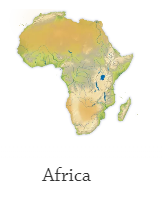                     _____________________________       ___________________________________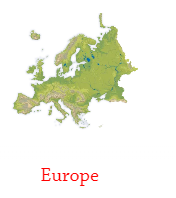 ________________________________________________________________________________________________________________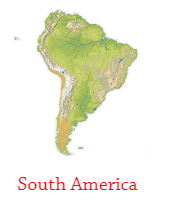 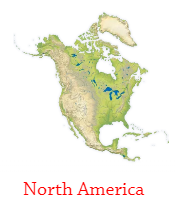 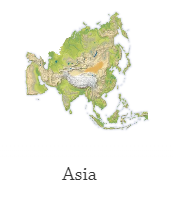 ____________________________________________________________________________________________________________________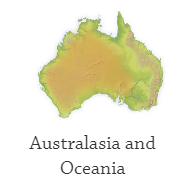 ___________________________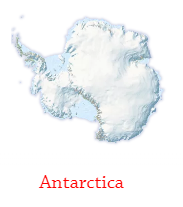 _______________________________________My continent ProjectThe continent I have chosen is _______________________________because _________________________________________________Draw a picture of the continent, flag from a country, animal, food etc.As this is a Home learning Project it is not necessary to write about everything you do. If you learn a song or dance or make and eat some food from a region this can be recorded with a picture and a sentence or just done as a practical activity and talked about. As teachers, we often ask the children questions about their learning and write down what they answer to save them the difficulty of writing everything down. We often get very insightful responses this way.Countries___________________________________________________________________________________________________________________________________________________________Animals__________________________________________________________________________________________________________________________________________________________________________________________________Climate – weather___________________________________________________________________________________________________________________________________________________________________________________________________Mountains, rivers, habitats___________________________________________________________________________________________________________________________________________________________________________________________________Food (crops grown, cooking)___________________________________________________________________________________________________________________________________________________________________________________________________